«Забавная рыбка» из цветных нитокЕсли хочется сделать своими руками что-то яркое и необычное или провести время с ребёнком с пользой, то почему бы не попробовать создать картины из ниток – это очень увлекательное и весёлое творчество, для которого потребуется совсем немного: терпение, фантазия и немного инструментов.Создавая картины из ниток, ребенок сможет развить творческие способности, мелкую моторику рук и аккуратность. Этим видом искусства можно заниматься с самого раннего возраста и стараться совершенствоваться по мере взросления.Для работы нам потребуется:Альбомный лист (можно и картон);Нитки разных цветов (остатки тоже подойдут);Клей ПВА (можно любой);Карандаш;Кисть;НожницыПриступаем к работе:Рисуем рыбку (можно взять шаблон или просто распечатать)Нитки разных цветов нарезаем как можно мельче (это делает взрослый)Наносим клей на деталь хвостика. Клей не жалеем, намазываем щедро.Засыпаем деталь хвостика ниточками.По этому принципу оформляем и другие детали поделки.Придаем композиции законченный вид: цветными карандашами, красками.Оставляем аппликацию под большой книгой (или любым другим предметом) примерно на час. За это время наша работа выровняется и высохнет.Наша композиция «Рыбка» готова, ее можно оформить в рамку и использовать как предмет интерьера, а также может быть отличным подарком для родных людей.Предметом изображения может стать не только рыбка, но и любое другое животное, любимая игрушка и т.д. Начинать работу необходимо с крупных деталей, например, яблоко, учить ребенка аккуратно намазывать клей, не выходя за пределы. Со временем усложнять рисунок более мелкими деталями.Успехов!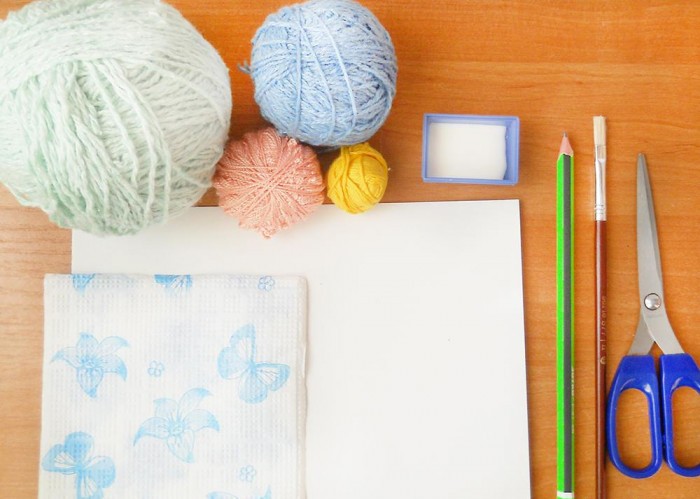 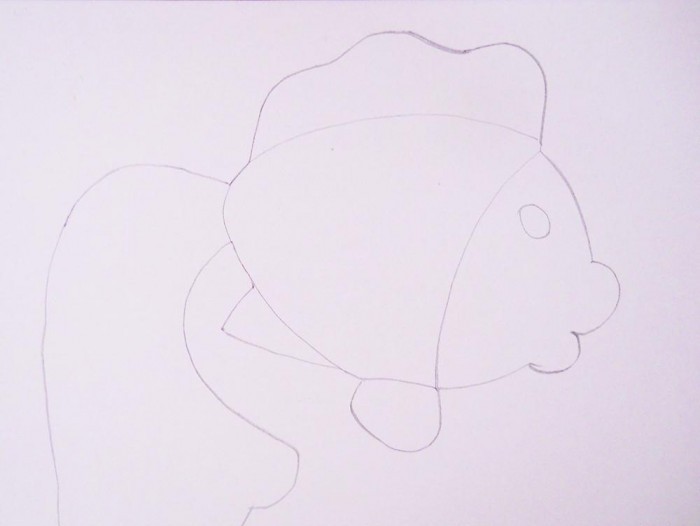 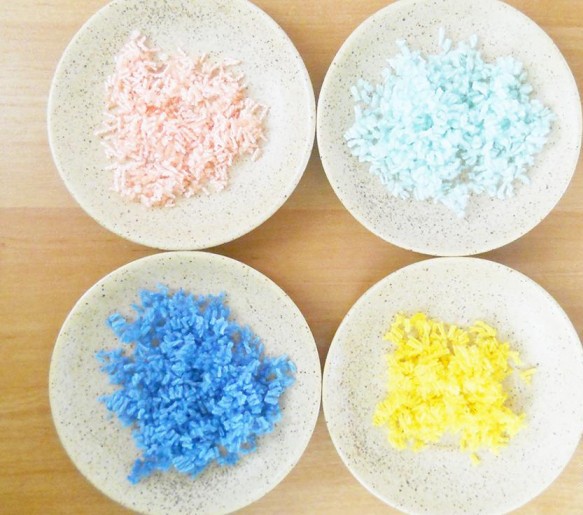 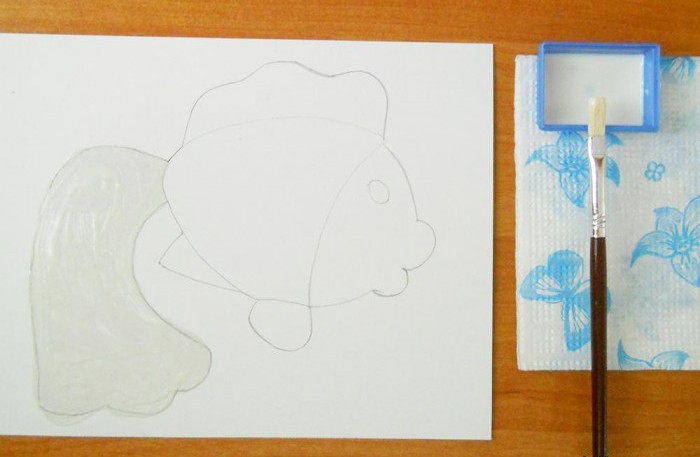 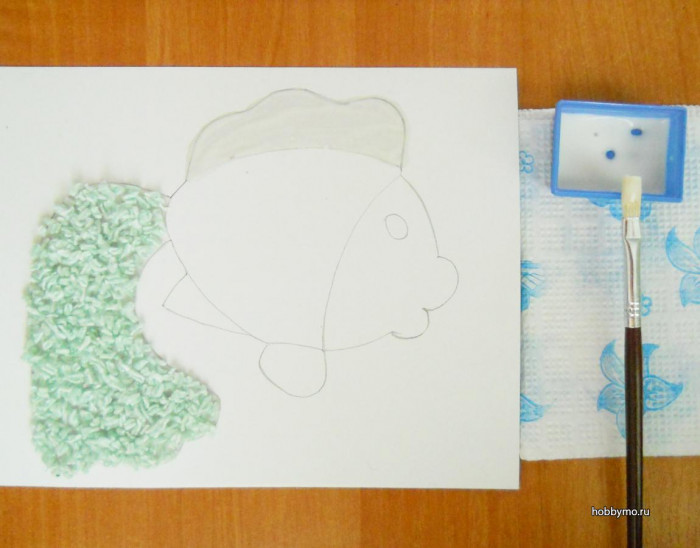 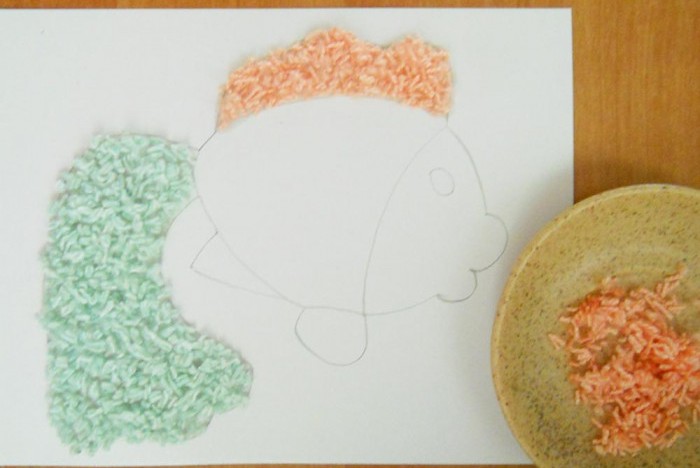 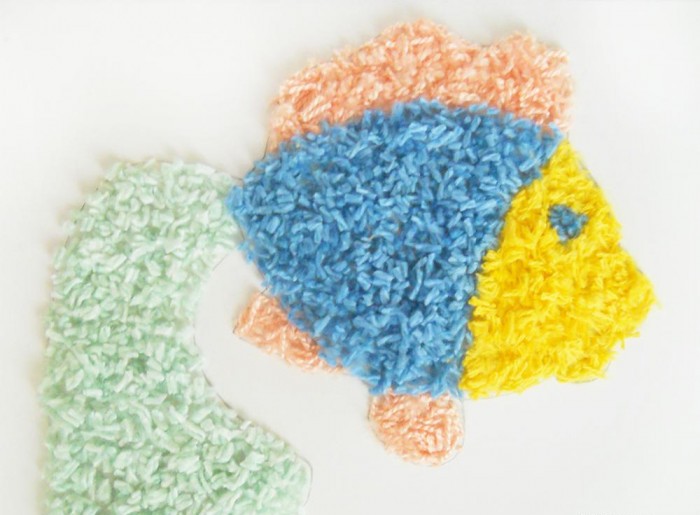 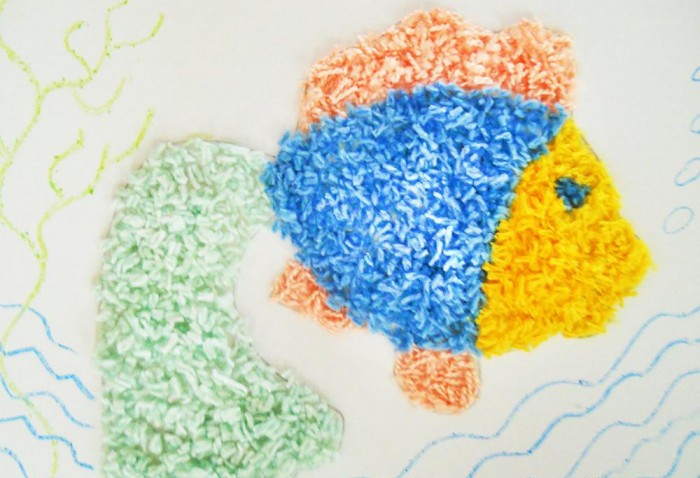 